מדינת ישראלהממשלה הזמניתלשכת שר החוץהקריה, ב* באלול תש" ח 6 כגזפסמבך 1948אל : מושל ירושלים מאת: שר החוץקבלתי את העתק מכתבו של הקונסול הכללי של ארצות הברית אליך מ-31 באבגוסס והעתק תשובתך מ-1 בספטמבר.הנני מניח כי הגיעו לידיך העתקי חליפת האגרות בין נציגי ארה״ב לביני באותו ענין (אגרה הנציג מיום 27.8.1948 תשובתי מ־~30.8.48 ואישורך מ-2,9,48) ,טרדנותו של מקדונלד הירושלמי אינה ראויה לעידוד והנני מציע שתענה לו,כי מאחר שהיתה בענין זה פנייה רשמית של ממשלת ארצות הברית לממשלה ישראל, יש להימנע מכפילות ע״י מו"מ נוסף בינך לבינו כן הנני מציע שיעקב צוד יבקר אה מקדונלד שס שיחת הסברה על כל ענין הפורשים. כדאי שיבוא לפני כן להקריה לשם קבלת הדרכה.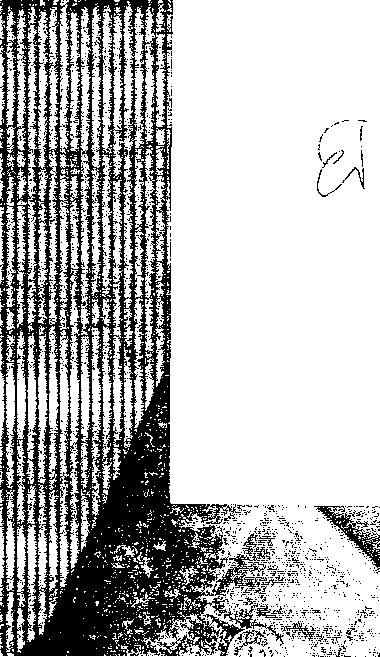 מרדנותו של מקדו נ לד הירושלמי אינה ראויה לעידוד והנני מציע שתענה לד,כי מאחד שה י תה בעני ן זה פנייה רשמית של ממשלת ארצות הברית לממשלה ישראל, יש להימנע מכפילות ע״י מו"מ נוסף בינך לכינו כן הנני מציע שיעקב צוד יבקר אה מקדו נ לד לשס שיחת הסברה על כל ענין הפורשים. כדאי שיבוא לפני כן להקריה לשם קבלת הדרכה*מש/ י ח